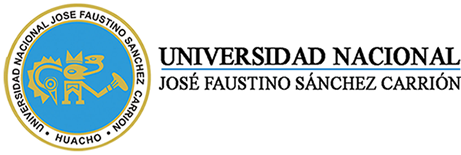 FACULTAD DE EDUCACIÓNDEPARTAMENTO DE CIENCIA DE LA EDUCACIÓN Y TECNOLOGIA EDUCATIVASILABOI.- INFORMACION GENERALDepartamento de Ciencias de la Educación y Tecnologia EducativaE:A:P   Elducación Física y DeporteProfesor. Dr Miguel Rojas Cabrera.Asignatura. Rehabilitación FísicaArea Curricular. SaludHoras. 2P 2TCréditos: 3Ciclo Semestre: 2017- IICortreo Electrónico. mrojasca@yahoo.es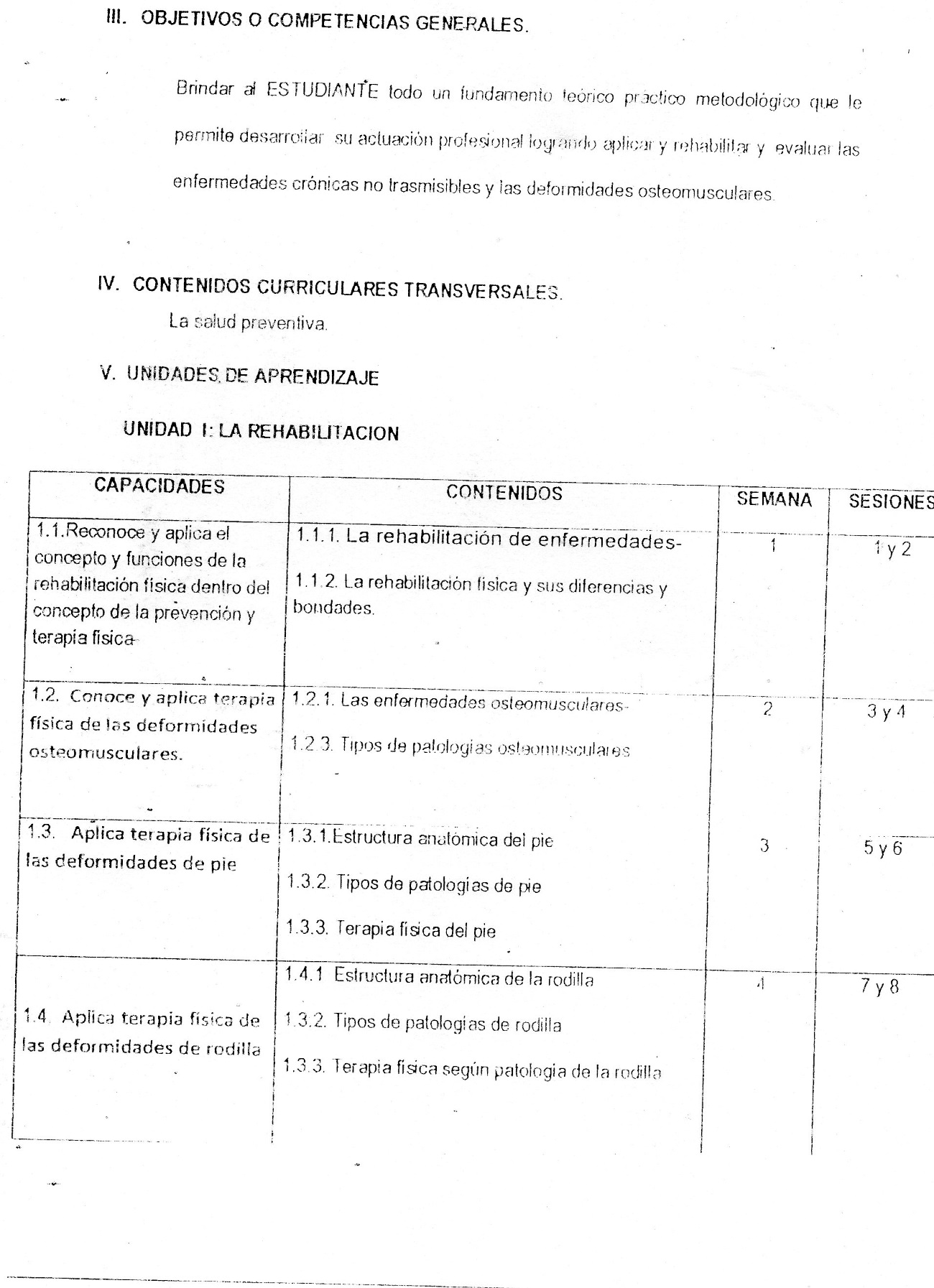 .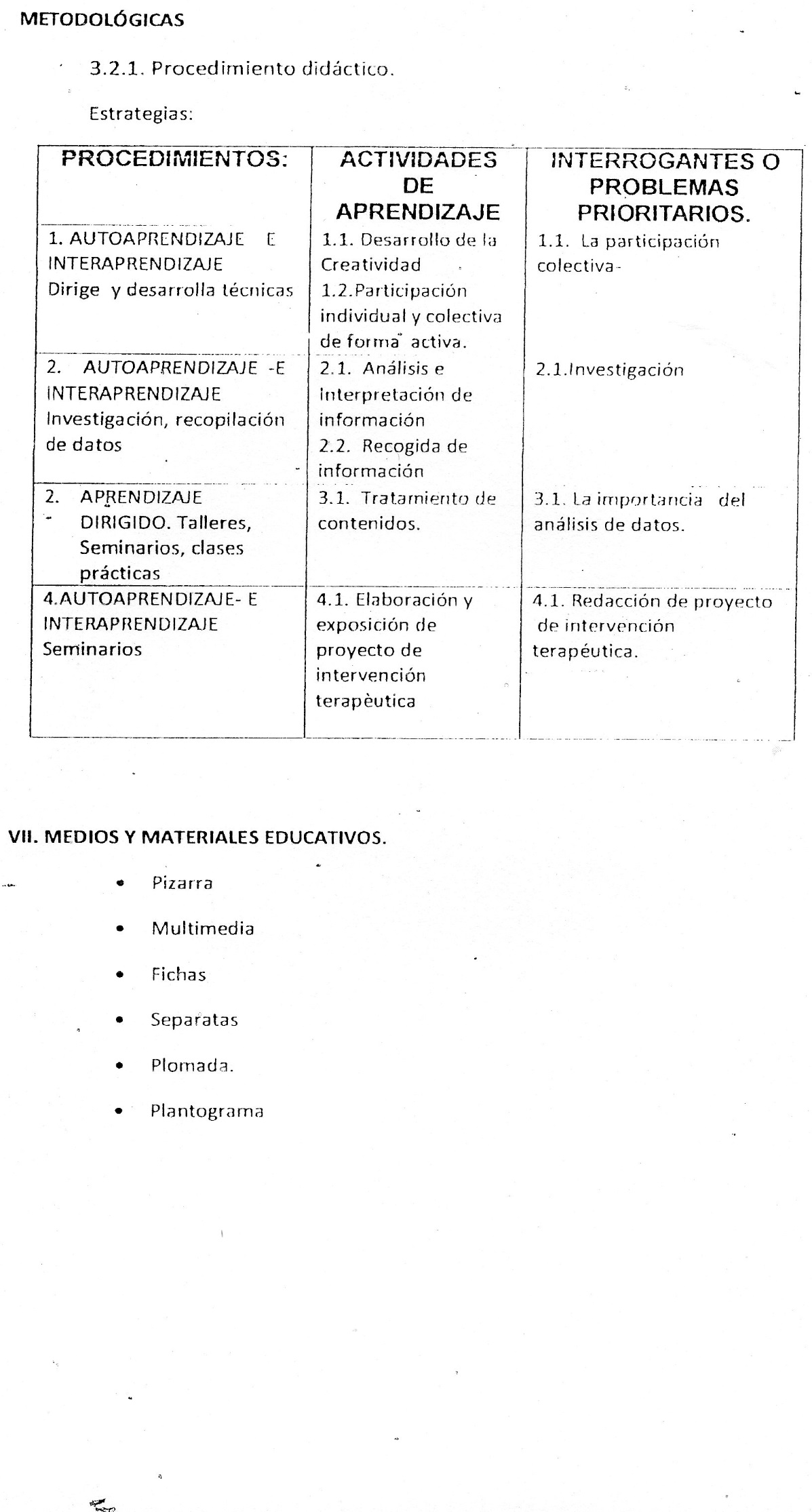 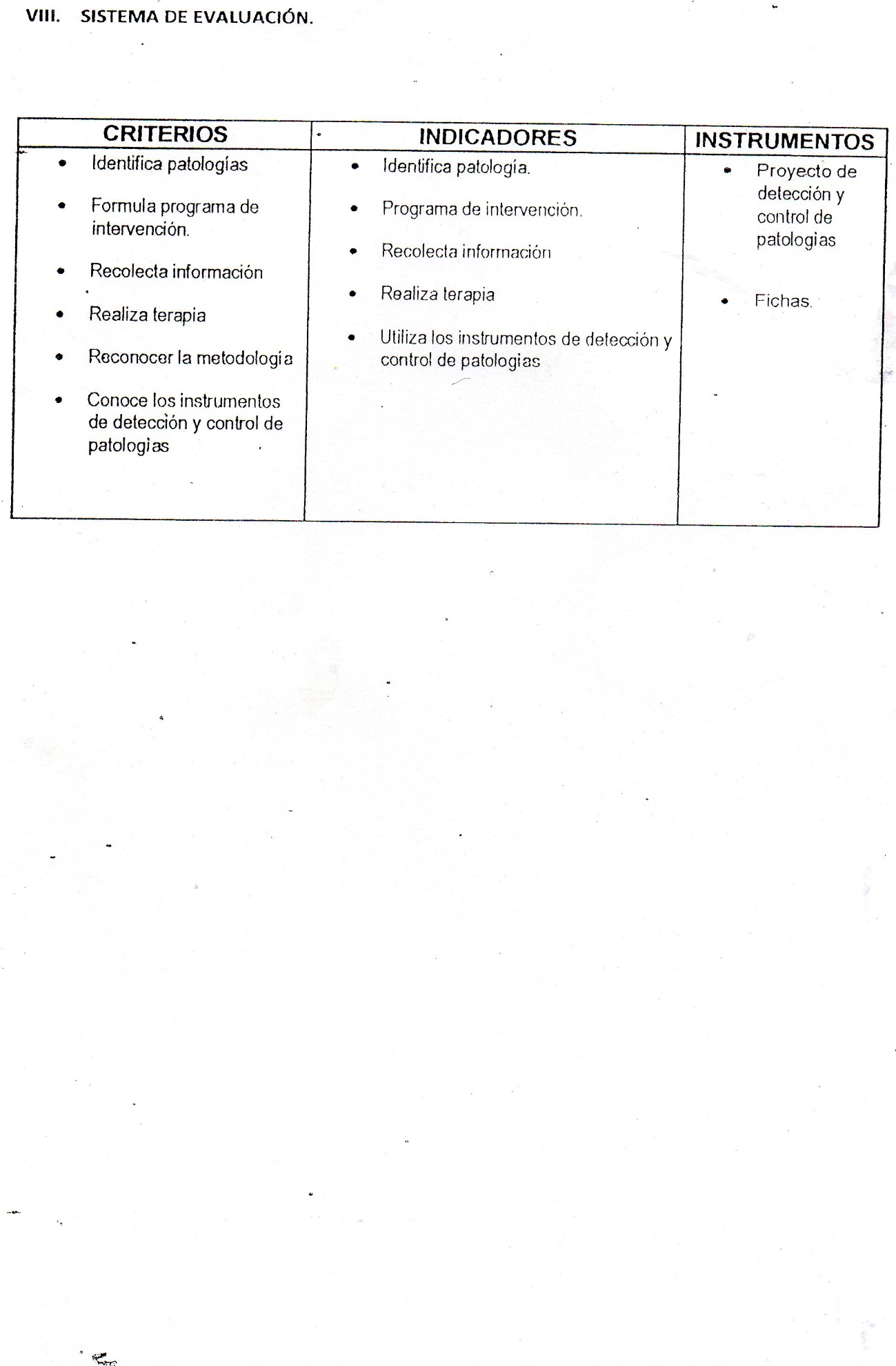 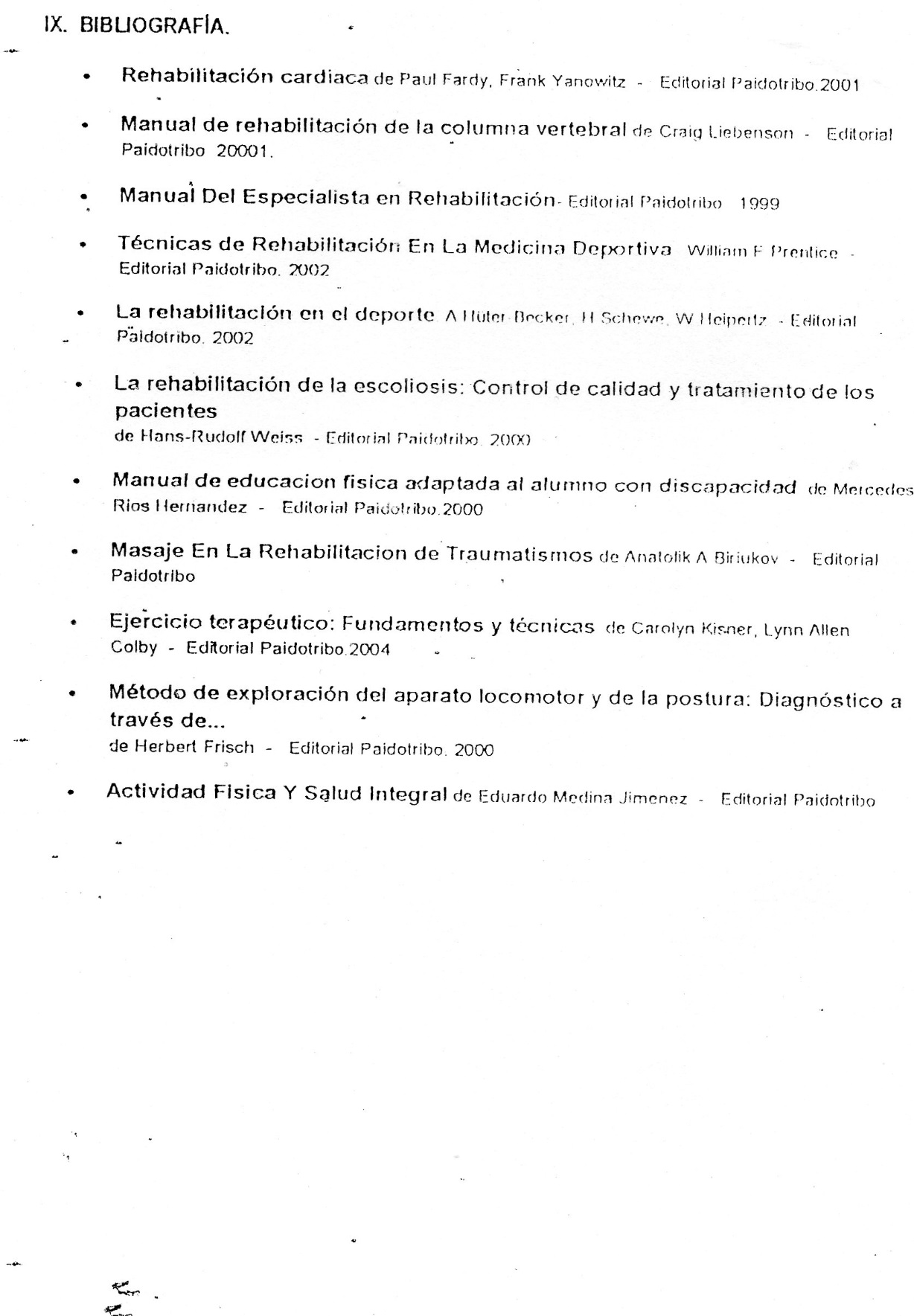 